TO:BY INVITATION:FROM:RE: DATE:BPW/PA Officers BPW/PA ChairsBPW/PA Special Appointees BPW/PA Past State Presidents BPW/PA District DirectorsAssistant District Directors Committee MembersLocal Organization MembersMelissa Wieand, PresidentCathy Caccia, Corresponding SecretaryCall to 2023 Pre-Convention Board of Directors Meeting Thursday, June 8, 2023The Pre-Convention Board of Directors Meeting is scheduled for Thursday, June 8, 2023 at the Sheraton Bucks County Hotel, 400 Oxford Valley Road, Langhorne PA 19047The Meeting commences at 4:00 PM.  2022-2023 BOD Members must answer roll call at the Pre-Convention Board of Directors’ Meeting to be eligible for Mileage Reimbursement.The Board of Directors’  Dinner will follow the Meeting at 6:30PM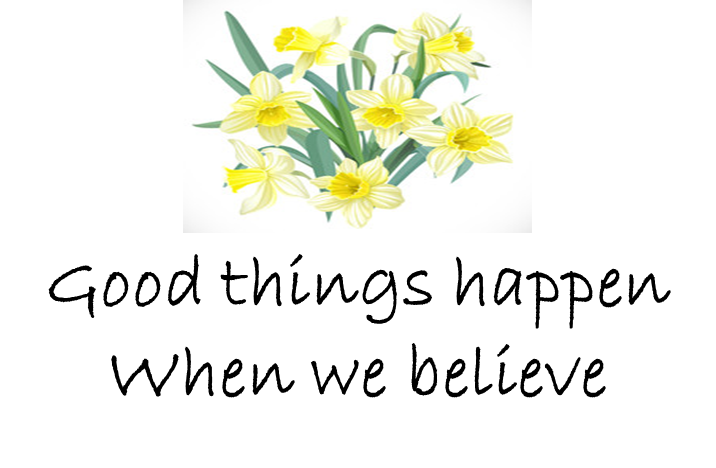 